Fecha: _______________              EXPOSICIÓN DEL/LOS MOTIVO(S): 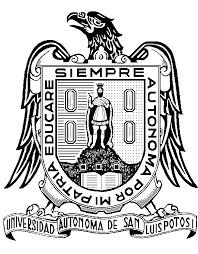 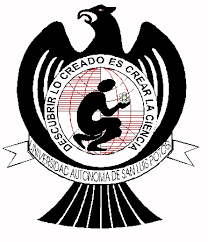 UNIVERSIDAD AUTONOMA DE SAN LUIS POTOSIFACULTAD DE CIENCIASFormato para solicitar Ingreso por Revalidación de MateriasDATOS DE IDENTIFICACION DEL/LA ALUMNO/A:DATOS DE IDENTIFICACION DEL/LA ALUMNO/A:Nombre:Universidad de origen:Carrera de origen:Carrera solicitada:Contacto (email/Teléfono celular):Nombre y firma del/la alumno/a